О внесении изменений в Программу развития 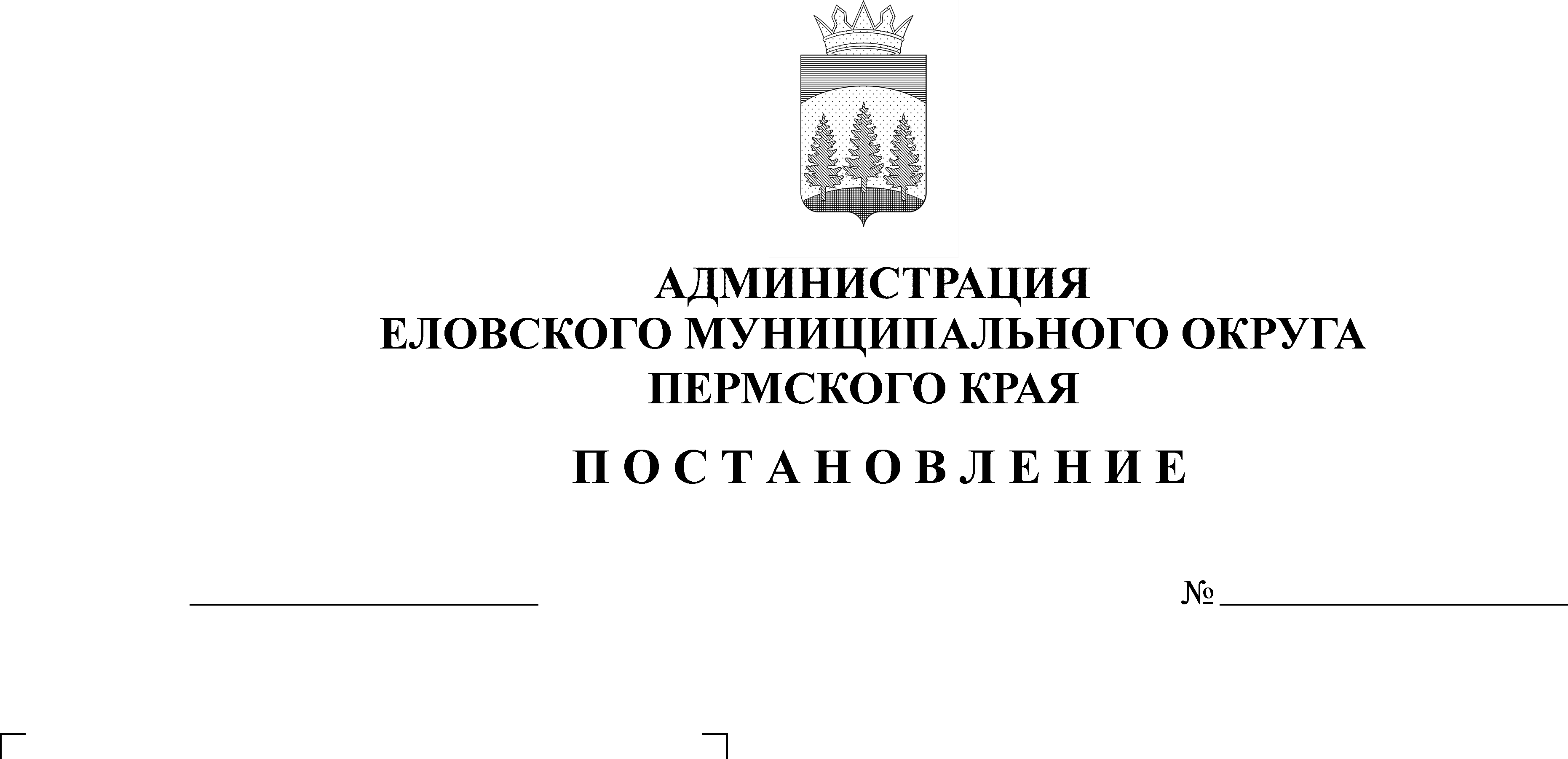 преобразованных территорий Еловскогомуниципального округа Пермского края, утвержденную постановлением Администрации Еловского муниципального округа Пермского края от 03 февраля 2021 г. № 32-п В целях актуализации нормативных правовых актов Администрации Еловского муниципального округа Пермского краяАдминистрация Еловского муниципального округа Пермского края ПОСТАНОВЛЯЕТ:Внести в Программу развития преобразованных территорий Еловского муниципального округа Пермского края, утвержденную постановлением Администрации Еловского муниципального округа Пермского края от 03 февраля 2021 г. № 32-п (в редакции постановлений Администрации Еловского муниципального округа Пермского края от 17 июня 2021 г. № 274-п, 11 ноября 2021 г. № 540-п, от 25 ноября 2021 г. № 562-п, от 01 марта 2022 г. № 95-п), следующие изменения:подраздел «Субсидия на развитие преобразованного муниципального округа (75:25)» раздела 3 «Финансирование Программы «Развитие преобразованных территорий Еловского муниципального округа Пермского края» изложить в редакции согласно приложению к настоящему Постановлению.2. Настоящее постановление обнародовать на  официальном сайте газеты «Искра Прикамья» и официальном сайте Еловского муниципального округа Пермского края3. Постановление вступает в силу со дня его официального обнародования.Глава муниципального округа –глава администрации Еловского муниципального округа Пермского края					А.А. ЧечкинПриложениек постановлениюАдминистрации Еловского муниципального округа Пермского краяот 12.10.2022 № 508-п__Субсидия на развитие преобразованного муниципального округа (75:25)Субсидия на развитие преобразованного муниципального округа (75:25)Субсидия на развитие преобразованного муниципального округа (75:25)Субсидия на развитие преобразованного муниципального округа (75:25)Субсидия на развитие преобразованного муниципального округа (75:25)Субсидия на развитие преобразованного муниципального округа (75:25)Субсидия на развитие преобразованного муниципального округа (75:25)Субсидия на развитие преобразованного муниципального округа (75:25)Субсидия на развитие преобразованного муниципального округа (75:25)Субсидия на развитие преобразованного муниципального округа (75:25)Субсидия на развитие преобразованного муниципального округа (75:25)Субсидия на развитие преобразованного муниципального округа (75:25)Субсидия на развитие преобразованного муниципального округа (75:25)Субсидия на развитие преобразованного муниципального округа (75:25)Субсидия на развитие преобразованного муниципального округа (75:25)Всего по субсидии, в т.ч.:Всего по субсидии, в т.ч.:Всего по субсидии, в т.ч.:3 437,6666710 000,0000013 437,666673 691,3340010 000,0000013 333,33403 333,3340010 000,0000013 333,334010 462,3346730 000,0000040 462,33467Направление 1: Приобретение коммунальной техникиНаправление 1: Приобретение коммунальной техникиНаправление 1: Приобретение коммунальной техники3 406,589599 906,7687513 313,35834 2 096,592356 289,776988 386,369330,000000,000000,000005 503,1819416 196,5457321 699,72767с. ЕловоПриобретение экскаватора-погрузчикаПриобретение экскаватора-погрузчика1 719,000005 157,000006 876,000000,000000,000000,000000,000000,000000,000001 719,000005 157,000006 876,00000с. ЕловоПриобретение вакуумных машинПриобретение вакуумных машин1 395,000004 185,000005 580,000000,000000,000000,000000,000000,000000,000001 395,000004 185,000005 580,00000с. ЕловоПриобретение измельчителя ветокПриобретение измельчителя веток292, 58959564, 76875857, 358340,000000,000000,000000,000000,000000,00000292, 58959564, 76875857, 35834с. ЕловоПриобретение компрессораПриобретение компрессора0,000000,000000,00000 216,01084648,03249864,043330,000000,000000,00000 216,01084648,03249864,04333с. ЕловоПриобретение бортового автомобиляПриобретение бортового автомобиля0,000000,000000,000001 891 250,014 599,749996 491,000000,000000,000000,000001 891 250,014 599,749996 491,00000с. ЕловоПриобретение установки управляемого проколаПриобретение установки управляемого прокола0,000000,000000,00000347,331501 041,994501 389,326000,000000,000000,00000347,331501 041,994501 389,32600Итого по направлению 1: Приобретение коммунальной техникиИтого по направлению 1: Приобретение коммунальной техникиИтого по направлению 1: Приобретение коммунальной техники3 406,589599 906,7687513 313,35834 2 096,592356 289,776988 386,369330,000000,000000,000005 503,1819416 196,5457321 699,72767Направление 2: Ремонт уличных сетей наружного освещенияНаправление 2: Ремонт уличных сетей наружного освещенияНаправление 2: Ремонт уличных сетей наружного освещения0,000000,000000,000001 236,741653 710,223024 946,964671 666,667005 000,000006 666,667002 903,408658 710,2230211 613,63167с. ЕловоРемонт уличных сетей наружного освещения с. Елово ул. Мира, ул. УральскаяРемонт уличных сетей наружного освещения с. Елово ул. Мира, ул. Уральская0,000000,000000,00000385,600181 156,800541542,400720,000000,000000,00000385,600181 156,800541542,40072с. ЕловоРемонт уличных сетей наружного освещения с. Брюхово, ул. ЗлыгостеваРемонт уличных сетей наружного освещения с. Брюхово, ул. Злыгостева0,000000,000000,00000239,16672717,50015956,666870,000000,000000,00000239,16672717,50015956,66687с. ЕловоРемонт уличных сетей наружного освещения с. Елово ул. Южная, ул. Советская; с. Дуброво ул. ЛенинаРемонт уличных сетей наружного освещения с. Елово ул. Южная, ул. Советская; с. Дуброво ул. Ленина0,000000,000000,00000611,974751835,922332 447,897080,000000,000000,00000611,974751835,922332 447,89708Елово, Малоусинская,СугановскаяРемонт уличных сетей наружного освещения с. Елово (ул. Ленина, ул. Степана Разина, ул. Парковая), с. Малая Уса (ул. Заречная), с. Суганка (ул. Молодежная)Ремонт уличных сетей наружного освещения с. Елово (ул. Ленина, ул. Степана Разина, ул. Парковая), с. Малая Уса (ул. Заречная), с. Суганка (ул. Молодежная)0,000000,000000,000000,000000,000000,000001 666,667005 000,000006 666,667001 666,667005 000,000006 666,66700Итого по направлению 2: Ремонт уличных сетей наружного освещенияИтого по направлению 2: Ремонт уличных сетей наружного освещенияИтого по направлению 2: Ремонт уличных сетей наружного освещения0,000000,000000,000001 236,741653 710,223024 946,964671 666,667005 000,000006 666,667002 903,408658 710,2230211 613,63167Направление 3: Обустройство зон санитарной охраны скважинНаправление 3: Обустройство зон санитарной охраны скважинНаправление 3: Обустройство зон санитарной охраны скважин31,0770893,23125124,308330,000000,000000,000000,000000,000000,0000031,0770893,23125124,30833ДубровскаяДубровскаяОбустройство зоны санитарной охраны скважины № 706 с. Дуброво Еловского муниципального округа Пермского края31,0770893,23125124,308330,000000,000000,000000,000000,000000,0000031,0770893,23125124,30833Итого по направлению 3: Обустройство зон санитарной охраны скважинИтого по направлению 3: Обустройство зон санитарной охраны скважинИтого по направлению 3: Обустройство зон санитарной охраны скважин31,0770893,23125124,308330,000000,000000,000000,000000,000000,0000031,0770893,23125124,30833Направление 4: Ремонт водопроводных сетейНаправление 4: Ремонт водопроводных сетейНаправление 4: Ремонт водопроводных сетей0,000000,000000,000000,000000,000000,000001 666,667005 000,000006 666,667001 666,667005 000,000006 666,66700с. Еловос. ЕловоРемонт водопроводных сетей с. Елово: ул. Старикова (от д. № 1  до ул. Красногвардейская), ул. Пархоменко, ул. Урицкого (от ул. Свердлова до ул. Волкова), ул. Матросова (от ул. Свердлова до ул. Волкова), ул. К. Маркса (от ул. Калинина до ул. Свердлова), ул. Кирова (от ул. Свердлова до д. № 72), ул. Пушкина, ул. Степана Разина, ул. Пугачева, ул. Лермонтова (от ул. Набережная до ул. Чапаева)0,000000,000000,000000,000000,000000,000001 666,667005 000,000006 666,667001 666,667005 000,000006 666,66700Итого по направлению 4: Ремонт водопроводных сетейИтого по направлению 4: Ремонт водопроводных сетейИтого по направлению 4: Ремонт водопроводных сетей0,000000,000000,000000,000000,000000,000001 666,667005 000,000006 666,667001 666,667005 000,000006 666,66700